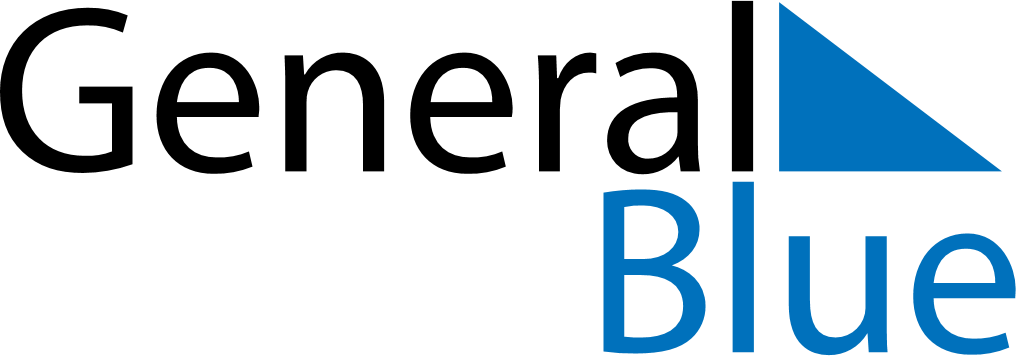 November 2019November 2019November 2019United Arab EmiratesUnited Arab EmiratesSundayMondayTuesdayWednesdayThursdayFridaySaturday123456789Birthday of Muhammad (Mawlid)101112131415161718192021222324252627282930